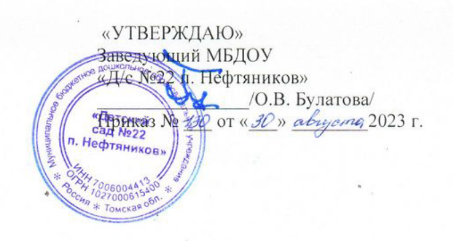 Расписание инструктора по физической культуре на 2023-2024 учебный год (0,5 ставка)Понедельник(09.30-12.00)09.30-9.45 Занятие младшая группа «Росточек»9.50-10.05 Индивидуальная работа10.15-10.40 Занятие старшая группа «Пчёлки»11.00-11.30 Занятие подготовительная группа «Сказка»11.40-12.00 Индивидуальная работаВторник(09.30-12.00)09.30-10.05 Занятие разновозрастная группа «Чебурашка»10.15-10.40  Индивидуальная работа10.50-11.05 Занятие младшая группа «Росточек» (воздух)11.15-12.00Индивидуальная работаСреда(09.30-15.30)9.30-9.45  Занятие младшая группа «Росточек»9.50-10.05  Индивидуальная работа10.15-10.40 Занятие старшая группа «Пчёлки»11.00-11.30 Занятие подготовительная группа «Сказка»11.40-12.00 Индивидуальная работа12.00-13.00 Обед13.00-14.00 Консультации для родителей14.00-15.10  Методическая работа15.20-15.30  Занятие разновозрастная группа «Чебурашка»15.40-16.10 ДОП «Волейбол»Четверг(10.00-16.00)10.00-10.40 Индивидуальная работа10.50-11.00  Занятие разновозрастная группа «Чебурашка» (воздух)11.10-11.35   Занятие старшая группа «Пчёлки» (воздух)11.40-12.10   Занятие подготовительная группа «Сказка» (воздух)12.10-13.00  Консультации для педагогов13.00-15.00 Обед15.00-15.20 Подготовка к досугу15.20-16.00 Досуги(I неделя - подготовительная группа «Сказка», II неделя – старшая группа  «Пчелки»,  III неделя -  младшая группа «Росточек»,  IV неделя – разновозрастная группа «Чебурашка»)Пятница(-)-